УКРАЇНА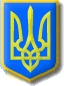 Виконавчий комітет Нетішинської міської радиХмельницької областіР О З П О Р Я Д Ж Е Н Н Я24.08.2023					Нетішин			    № 391/2023-ркПро тимчасове виконання обов’язків директора КП НМР «Торговий центр»Відповідно до частини 2, пункту 20 частини 4 статті 42 Закону України «Про місцеве самоврядування в Україні», розпорядження міського голови від 29 грудня 2022 року № 547/2022-рк «Про виконання повноважень Нетішинського міського голови»,  розпорядження міського голови від                        24 серпня 2023 року № 136/2023-рв «Про погодження надання директору               КП НМР «Торговий центр» Брожику М.В. частини невикористаної щорічної основної відпустки» та враховуючи заяву директора  КП НМР «Торговий центр» Михайла Брожика від 22 серпня 2023 року:1. Тимчасове виконання обов’язків директора комунального підприємства Нетішинської міської ради «Торговий центр», на період частини  невикористаної щорічної основної відпустки директора комунального підприємства Нетішинської міської ради «Торговий центр» БРОЖИКА Михайла Вікторовича, від 28 серпня до 10 вересня 2023 року включно покласти на заступника директора комунального підприємства Нетішинської міської ради «Торговий центр» КРАВЧУКА Ігоря Анатолійовича. 2. Контроль за виконанням цього розпорядження лишаю за собою.Секретар міської ради 						       Іван РОМАНЮКЗ розпорядженням ознайомлені:Брожик М.В.					  «____»____________ 2023 рокуКравчук І.А.					  «____»____________ 2023 року